24 мая 2023 года директором школы Воронко О.Г. проведена информационно-разъяснительная работа по оказанию государственной услуги "Приём документов и зачисление в организации образования независимо от ведомственной подчиненности для обучения по общеобразовательным программам начального, основного среднего,  общего среднего образования".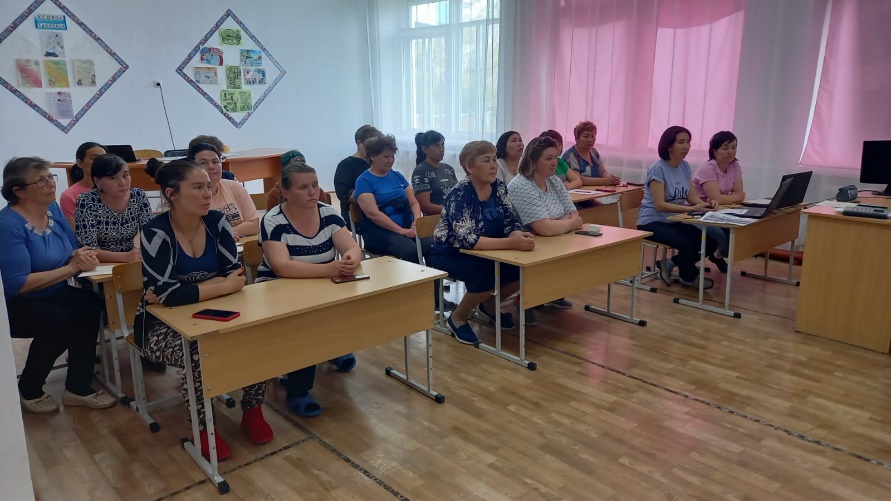 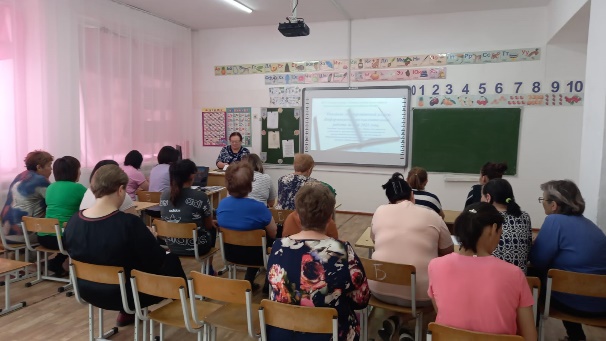 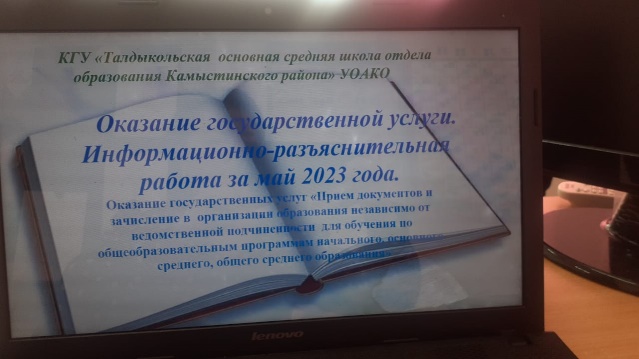 